K656 键 盘                                                                                                   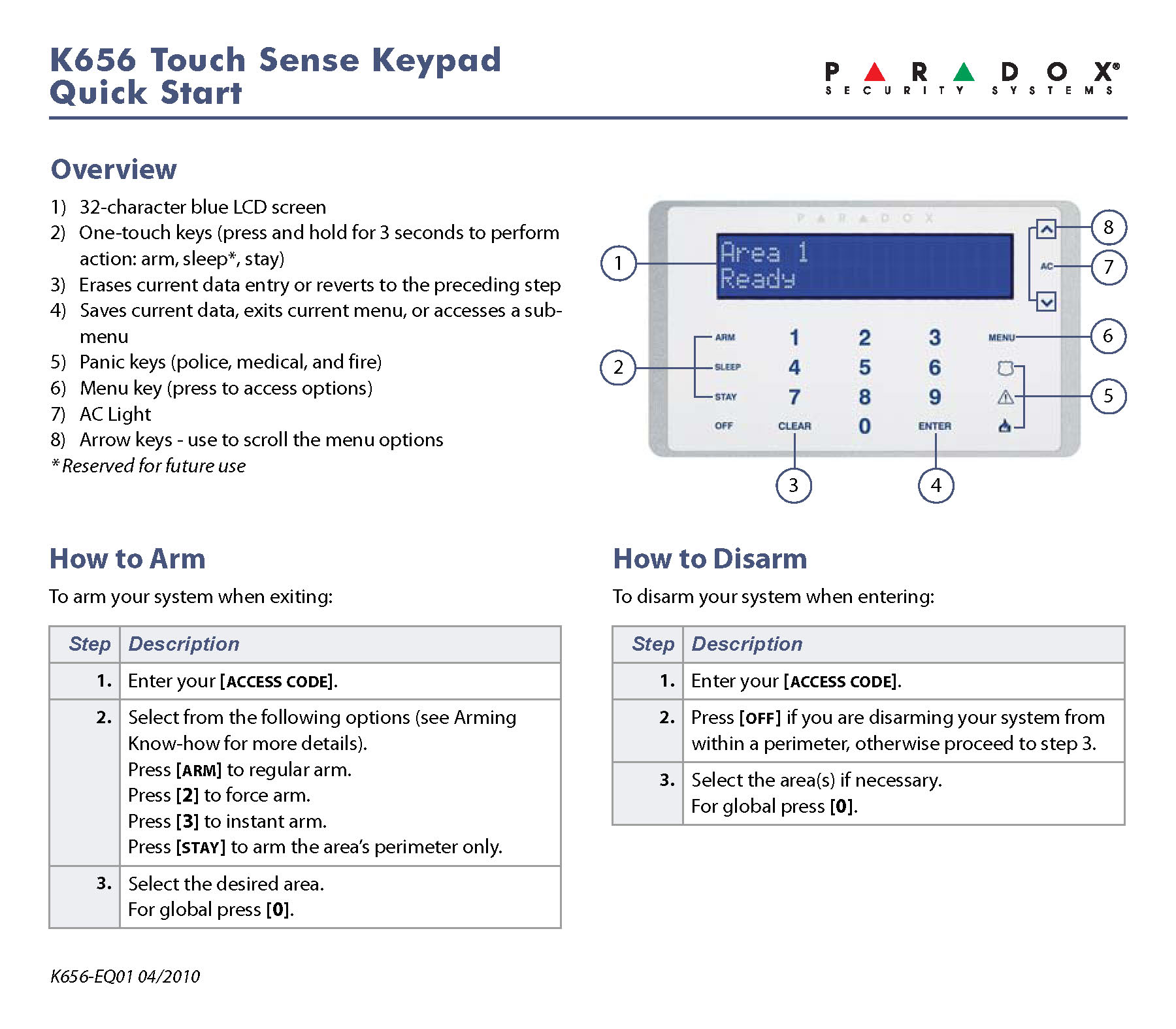 概 览: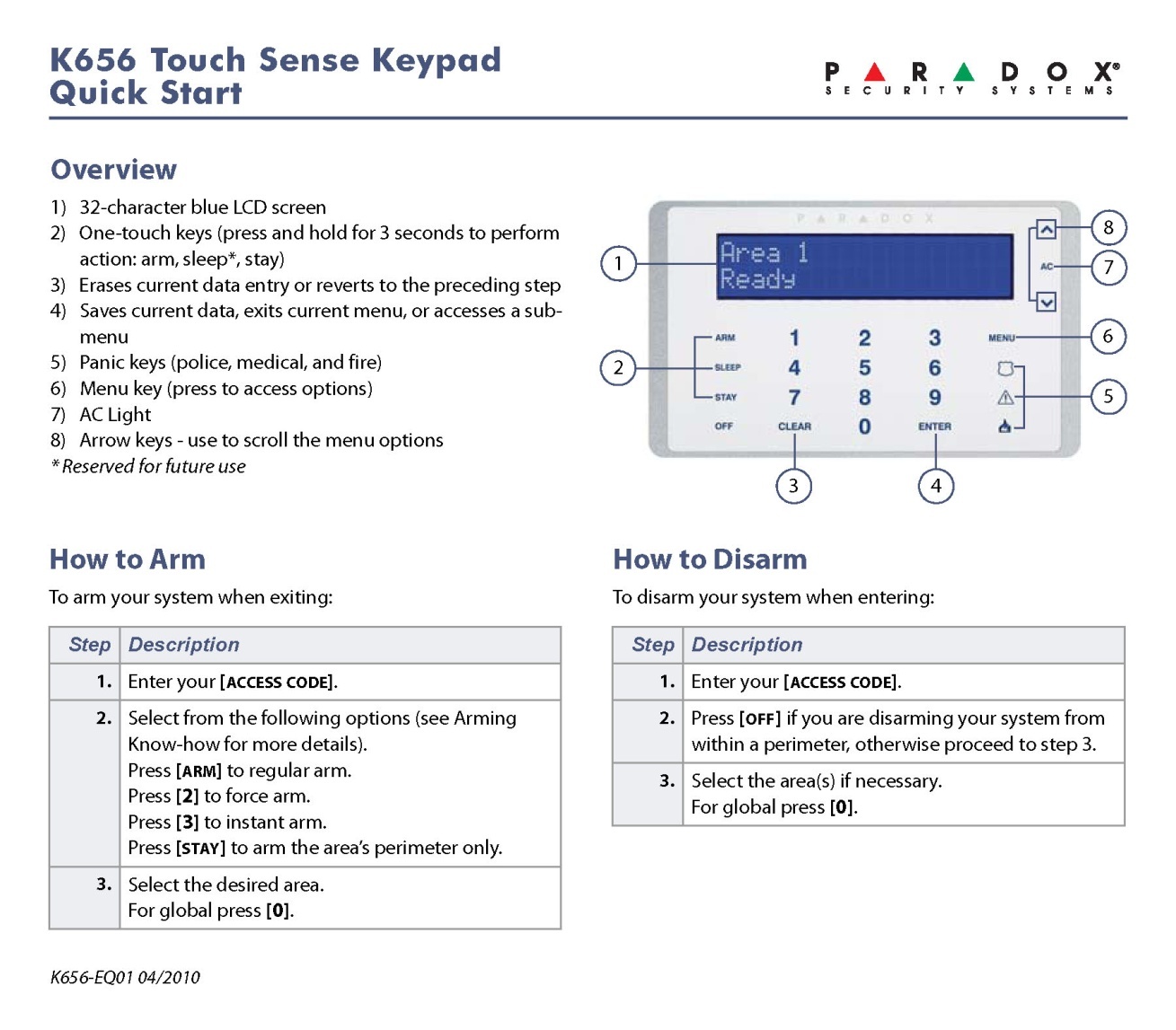 32字符蓝色液晶屏功能键（触键并保持3秒以执行相应布防，睡眼布防，留守布防操作）清除当前输入数据或返回上一步保存当前数据，退出当前菜单，或是进入下一子菜单紧急按键（110报警，医疗急救，火警）菜单键（进入进行菜单选择）电源指示灯上下箭头键，可用来翻阅菜单如何布防：退出时对系统进行布防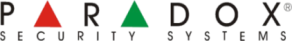 如何撤防：进入时对系统进行撤防：报警记录显示查看最近一次布防至今这一期间所产生的报警记录：如何设置旁路防区：如果一个防区设置为旁路防区，当相应分区处于布防状态时，该防区仍为撤防状态。紧急按键若需往报警监控中心传送无声的或有声的紧急报警，可按以下按键，持续3秒布防类别详解下表详细讲述了不同的布防的安全级别：步骤描述1.输入用户密码2.从菜单中选择子菜单（具体参见下页布防类别详解）：按下【ARM】代表常规布防按下【2】代表强制布防按下【3】代表立即布防按下【Stay】代表只布防所需周界3.选择所需布防的分区全区布防，按0步骤描述1.输入用户密码2.如果想对本分区进行撤防，按OFF键，否则直接转第三步3.选择所需布防的防区全区撤防，按0步骤描述1.按菜单键【MENU】2.按【4】，所有在此期间被触发的防区将会显示。使用上下按键查看具体的被触发防区。3.按【CLEAR】键退出步骤描述1.按菜单键【MENU】2.按【3】进入旁路防区设置3.输入用户密码4.按【1】选择防区5.用上下箭头按键选择目标防区，按【ENTER】键确定6.按【CLEAR】键退出紧急按键描述1.110盗警2.120紧急医疗3.火警布防描述常规布防当所有防区闭合时，才能布防整个分区强制布防不用等待所有防区都闭合，即可布防整个分区留守布防只布防所需的防区（周界），从而使你在该防区仍受保护撤防不管防区闭合还是开路，都可以对整个分区进行撤防